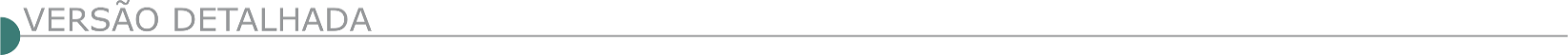 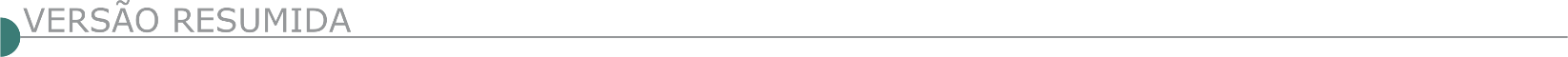 ESTADO DE MINAS GERAISCOMPANHIA ENERGÉTICA DE MINAS GERAIS - CEMIG COMPANHIA ENERGÉTICA DE MINAS GERAIS – CEMIG GERÊNCIA DE COMPRAS DE MATERIAIS E SERVIÇOS AVISOS DE EDITAL PREGÃO ELETRÔNICO 500-H20176Objeto: Avaliação de Projetos de PDI ANEEL.Pregão Eletrônico 500-H20176. Objeto: Serviços ambientais para execução de projetos de recomposição florestal, supressão vegetal, limpeza de faixa e recuperação de áreas degradadas previstos no processo de licenciamento ambiental das instalações e áreas de interesse da Rosal Energia e Consórcio CEMIG CEB, conforme Especificação Técnica ET-AG/PM-4421/2023. Edital e demais informações: https:// www.app2-compras.cemig.com.br/pesquisa. SERVIÇO SOCIAL DO COMÉRCIO - SESC MG - PREGÃO ELETRÔNICO Nº 176/2023 - (DECRETO Nº 10.024/2019)Objeto: Objeto: Pregão Eletrônico - Contratação de empresa para a execução de serviços comuns de engenharia para reparo de muretas de contenção visando a contenção de taludes das áreas em torno aos chalés da unidade Sesc Venda Nova. Edital a partir de: 14/09/2023 das 08:00 às 17:59 Hs  - Endereço: Rua Tupinambas 956 Centro - - Belo Horizonte (MG) - Entrega da Proposta:  a partir de 14/09/2023 às 08:00Hs - Abertura da Proposta:  em 26/09/2023 às 09:00Hs, no endereço: www.compras.gov.brCONSÓRCIO INTERMUNICIPAL DE DESENVOLVIMENTO RURAL SUSTENTÁVEL - CIDRUS AVISO DE RETIFICAÇÃO DE LICITAÇÃO CONCORRÊNCIA Nº002/2023 CIDRUS Consórcio Intermunicipal de Desenvolvimento Rural Sustentável, torna público a retificação do edital Concorrência nº 002/2023, tendo como objeto a Contratação de empresa de engenharia especializada na execução de obras de muros em gabião; muros de contenção em solo reforçado e grampeado com bloco segmentado pré moldado de concreto, com resistência à compressão de 6 MPA e 12 MPA; aplicação de sistema de confinamento celular (geocélula) fabricado em tiras de pead (polietileno de alta densidade); fornecimento e colocação de terra vegetal para sistema de confinamento celular (geocélula); obras de drenagem; e obras de arte especiais, dentre outros necessários para execução do objeto da licitação nas ruas e/ou estradas da sede, distritos, subdistritos e localidades dos municípios consorciados ao CIDRUS. MENOR PREÇO GLOBAL, no regime de execução de EMPREITADA POR PREÇO UNITÁRIO. A abertura da sessão pública será realizada no dia 31 de outubro de 2023 às 08:30 horas, no endereço: Praça Monsenhor Castro, 99, Candeias/MG. O edital poderá ser obtido site www.cidrus.mg.gov.br, e no e-mail: licitacao@cidrus.mg.gov.br tel: (35) 3833-2062PREFEITURA MUNICIPAL DE ABAETÉ - PROCESSO 94/2023. Município de Abaeté/MG, localizado na Praça Amador Álvares, 167, Centro, inscrito no CNPJ 18.296.632/0001-00, torna público a abertura de Processo Licitatório 094/2023, Pregão Eletrônico 035/2023,Contratação de empresa especializada para executar obra de muro de arrimo e terraplanagem na Rua Hamilton José Ferreira, conforme projetos anexos ao Edital. A abertura das propostas e sessão de disputa de preços será no dia 28/09/2023, às 09 horas. Mais informações e edital poderão ser obtidas em dias úteis de 08:00 às 17:00, tel:373541-5256, site www.abaete.mg.gov.br, email licitacao@abaete.mg.gov.br. PREFEITURA MUNICIPAL DE BARBACENA - AVISO DE ADIAMENTO DE LICITAÇÃO - TP 014/2023 – PRC 149/2023 OBJETO Contratação de empresa para reforma do Museu Georges Bernanos. Fica adiado a abertura para dia: 02/10/2023 – Horário: 14:00. Devido adequação no processo. Informações: licitacao@barbacena.mg.gov.br. PREFEITURA MUNICIPAL DE BOM REPOUSO - AVISO DE LICITAÇÃO. PROCESSO Nº. 227/2023. TOMADA DE PREÇOS Nº. 07/2023. Encontra-se aberta junto a esta Prefeitura Municipal a Tomada de Preços nº 07/2023, do tipo menor preço global, para prestação de serviços de execução de obra pública em regime de empreitada global, para pavimentação com bloquetes intertravados da Estrada Municipal BRP – 336/070 que liga o Bairro Damázios ao Bairro dos Marques, zona rural, neste Município conforme anexos: planilha orçamentária, cronograma físico-financeiro, memorial descritivo e projetos. A abertura dos envelopes dar-se-á no dia 29/09/2023, às 14:00 horas. O edital em inteiro teor estará à disposição dos interessados de 2a. a 6a feira, das 13:00 h às 17:00 h, na Alameda José Brandão, nº. 348, Centro, Bom Repouso. CEP 37610-000. Tel. (35) 3461-1224, email: compras.bomrepouso@micropic.com.br e ou no site: www.bomrepouso.mg.gov.br. PREFEITURA MUNICIPAL DE BRUMADINHO ABERTURA DE LICITAÇÃO - CP 20/2023 PA 254/2023 RP para execução de pavimentação poliédrica. Data de abertura: 16/10/2023 as 9h. Ver site: www.brumadinho.mg.gov.br.ABERTURA DE LICITAÇÃO - CP 21/2023 PA 262/2023 Cont.de empr para recuperação e const de passeios. Data de abertura: 17/10/2023 as 9h. Ver site: www.brumadinho.mg.gov.br. PREFEITURA MUNICIPAL DE CARLOS CHAGAS - CONVITE Nº. 01/2023 PROCESSO LICITATÓRIO Nº 81/2023Objetivando “Carta-convite, do tipo menor preço global, para contratação de empresa para restabelecimento de cabeceira da estrada Santa Clara que liga Caixa de Pedra a Coração do Brasil Fazenda Celso Macedo (Ponte sobre o Córrego Pequenino) na Rodovia Municipal CCH-272 em Carlos Chagas-MG com emprego de máquinas com operador”, conf. especificações do Anexo I do edital, que estará disponível a partir do dia 14/09/2023 através do site www.carloschagas.mg.gov.br, com Credenciamento a partir das 08:30 (oito horas e trinta minutos) do dia 26/09/2023. Outros esclarecimentos pelo Tel: (33)3624-1263. PREFEITURA MUNICIPAL DE CAMPOS ALTOS COMISSÃO DE LICITAÇÃO AVISO DE LICITAÇÃO - RETOMADA CONCORRÊNCIA PÚBLICA N.º 01/2023Considerando o disposto na parte final do Art. 197 do §2º do RITCEMG, a Comissão de Licitação da Prefeitura do Município de Campos Altos-MG comunica a RETOMADA da CONCORRÊNCIA PÚBLICA N.º 01/2023. Processo Administrativo n.º 34/2023. Tipo: Melhor Técnica e Menor Valor da Tarifa. Objeto: Concessão dos serviços públicos de abastecimento de água e esgotamento sanitário. Data para entrega dos envelopes: 20/09/2023 às 08:30. Data para abertura dos envelopes: 20/09/2023 às 08:40. Local: Rua Cornélia Alves Bicalho nº 401, centro, cep: 38.970- 000. Edital, contrato e anexos: podem ser obtidos no sítio eletrônico da Prefeitura Municipal (www.camposaltos.mg.gov.br), ou, diretamente, na sede da Prefeitura Municipal. Informações: Comissão Especial de Licitação do Município. Fone: (37) 3426-9113, das 08:00 h. às 11:00 h. e das 13:00 às 17:00 h. Correio eletrônico: licitacao@camposaltos.mg.gov.br. PREFEITURA MUNICIPAL DE CONCEIÇÃO DO MATO DENTRO - AVISO DE RETIFICAÇÃO – CONCORRENCIA Nº 009/2023O município de Conceição do Mato Dentro/MG torna público a retificação do Processo Licitatório nº 106/2023, tipo MENOR PREÇO GLOBAL; cujo objeto é a contratação de empresa especializada em engenharia para execução da obra de drenagem e pavimentação do Bairro Brejo, no município de Conceição do Mato Dentro/MG, concomitante com Planilha Base Orçamentária, Cronograma Físico-Financeiro, Memorial Descritivo e Projetos, anexos ao Edital n° 139/2023, e passa a abertura para o dia 17 de outubro de 2023, às 09h30min. Maiores informações pelo telefone (31) 3868-2398 – Edital Retificado II disponível no site oficial do Município – www.cmd.mg.gov.br.PREFEITURA MUNICIPAL DE IBIRITÉ –MG - CP 005/2023 – 2ª CHAMADA Contratação de empresa especializada, sob regime de empreitada por preço unitário, para a execução de obra na Praça do Cristo - etapa 2, localizada na Avenida Marechal Hermes, Bairro Duval de Barros – Ibirité/MG, ficando a sessão marcada para dia 16/10/2023. Protocolo: até às 08:45 e Abert. às 09:00 hs do dia 16/10/2023. O edital retificado e demais arquivos estão disponíveis no site http://www.ibirite.mg.gov.br.PREFEITURA MUNICIPAL DE ICARAÍ DE MINAS - PROC. 62-23. TP 06-23A Prefeitura Municipal De Icarai De Minas torna público que realizará:Proc. 62-23 – tp 06-23 TP p/ contratação de empresa especializada para execução de obra de reforma de praça; 02/10/2023 as 08h. abertura dos envelopes de habilitação: 02/10/23, as 08:10 www.icaraideminas.mg.gov.br, icaraideminas.licitacao@gmail.com.PREFEITURA MUNICIPAL DE IBIRACI - PREGÃO PRESENCIAL Nº 058/2023 Critério de julgamento Menor Preço Global. Objeto: “Contratação de empresa especializada para execução de guias e sarjetas em diversas ruas urbanas do município, conforme projetos, cronograma físico financeiro, memorial descritivo e memória de cálculo dos quantitativos, em anexo”. Abertura dos envelopes dia 28/09/2023 às08h30min, no Setor de Licitações, R: Seis de Abril, 912. Extração do edital, site www.ibiraci.mg.gov.br e Informações (35) 3544-9700.PREFEITURA MUNICIPAL DE IGARAPÉ - CONCORRÊNCIA Nº 04/2023A Prefeitura Municipal de Igarapécomunica a realização da Concorrência nº 04/2023, relativo ao Processo Administrativo de Compras n° 391/2023, nos moldes da Lei Federal n° 8.666/1993 e suas alterações, do tipo menor preço global. Objeto: Contratação de empresa especializada para execução de obra de urbanização da bacia do Córrego Fundo no Município de Igarapé, Etapa 1, trecho Avenida Getúlio Vargas até Avenida Duque de Caxias, compreendendo canalização, pavimentação, travessia, sinalização e obras complementares, conforme Projeto Básico e demais anexos, partes integrantes e inseparáveis do Edital. A sessão pública ocorrerá às 09h do dia 17/10/2023. O edital completo estará disponível no site www.igarape.mg.gov.br e no setor de Licitações, situado no prédio da Prefeitura Municipal de Igarapé/ MG, na Avenida Governador Valadares, n° 447, Centro, Igarapé/MG, no horário de 08h às 17h. Mais informações, telefone (31) 3534-5357. PREFEITURA MUNICIPAL DE ITAMONTE - AVISO DE LICITAÇÃO – PROCESSO 184/2023 – PREGÃO ELETRÔNICO 040 A Prefeitura Municipal de Itamonte comunica a todos os interessados que abriu licitação pública, regida pelas Leis nº 10520/2020/10.024/2019 e Decreto Federal 10.024/2019, cujo objeto é: Pavimentação de Vias Públicas - Convenio Secretaria de Estado de Infraestrutura e Mobilidade - 1301000453/2023 - Conforme Projeto em anexo ao edital. Inicio do recebimento das propostas e credenciamento: 14/09/2023 às 09 horas. Sessão de abertura das Propostas e lances: 29/09/2023 às 09h e 30 min. Edital e informações complementares na sede da Prefeitura e nos sites www.itamonte.mg.gov.br e www.bll.org.br. PREFEITURA MUNICIPAL DE JAPARAIBA - COMISSÃO DE LICITAÇÃO EXTRATO PARA PUBLICAÇÃO PROCESSO LICITATÓRIO Nº: 268/2023 PREGÃO ELETRÔNICO Nº 071/2023 REGISTRO DE PREÇO N° 040/2023A Prefeitura Municipal de Japaraíba/MG, torna público para o conhecimento dos interessados, fará a licitação na modalidade Pregão Eletrônico nº 071/2023, do tipo MENOR PREÇO POR ITEM, no dia 02 de outubro de 2023 às 09:00 horas no site www.licitanet.com.br, cujo objeto é Registro de Preço para futura e eventual prestação de serviços de recomposição de pavimentação asfáltica (tapa buraco) e execução de lombadas com em CBUQ (concreto betuminoso usinado a quente) faixa ―C‖ padrão DER, com o fornecimento de materiais, transporte, mão de obra e equipamentos, necessários para conservação das vias públicas no perímetro urbano do município Japaraíba, conforme quantitativos e demais condições definidas no Termo de Referência. Os interessados poderão adquirir o edital completo no endereço acima citado ou obter informações no horário de 12:00 às 17:00 horas, de segunda a sexta feira, pelo telefone (37) 3354-1112, ramal 219 ou e-mail: licitacao@japaraiba.mg.gov.br ou pelo site: www.japaraiba.mg.gov.br. PREFEITURA MUNICIPAL DE JOÃO MONLEVADE - AVISO DE LICITAÇÃO CONCORRÊNCIA Nº 16/2023O Município de João Monlevade torna pública o levantamento da suspensão e a nova data da licitação referente à Concorrência nº 16/2023. Objeto: contratação de empresa para execução de reforma da rede de drenagem pluvial do Cemei Louis Ensch, com fornecimento de equipamentos, mão-de-obra, materiais e serviços técnicos necessários à execução do objeto, em conformidade com planilha de custos, cronograma, memorial descritivo e anexo deste edital. Nova data de abertura: 20/10/2023 às 08:30h. Edital disponível no site do município www.pmjm.mg.gov.br. Mais informações: (31) 3859- 2526PREFEITURA MUNICIPAL DE LEANDRO FERREIRA - PROCESSO LICITATÓRIO Nº 083/2023 TOMADA DE PREÇO Nº 08/2023. Objeto – Execução de pintura do CEMEI Raul Ribeiro da Silva e Verômica Aparecida Martins - Município Leandro Ferreira - MG. Dot. Orç - ficha: 223. Entrega dos envelopes até o dia 05.10.2023 às 14 horas. Edital na íntegra no site www.leandroferreira.mg.gov.br. PREFEITURA MUNICIPAL DE OURO PRETO PREFEITURA MUNICIPAL -   TOMADA DE PREÇOS Nº. 013/2023 Torna público edital, nos termos propostos, da Tomada de Preços nº. 013/2023 – Contratação de empresa de engenharia para construção de 4 (quatro) bases de concreto e implantação de 4 (quatro) conjuntos de equipamentos para academia ao ar livre, com fornecimento completo da mão de obra, dos materiais e equipamentos necessários a execução, no município de Ouro Preto.Protocolo dos envelopes de habilitação e proposta de preços até às 08h30min do dia 03/10/2023, início da sessão dia 03/10/2023 às 09h00min. Edital no site www.ouropreto.mg.gov.br. Informações:(31) 3559-3301.PREFEITURA MUNICIPAL DE PATOS DE MINAS – MG - AVISO DE EDITAL DA CONCORRÊNCIA Nº. 07/2023 Objeto: Contratação de empresa especializada na área de engenharia para execução da ampliação da Escola Municipal Maria Inez Rubinger de Queiroz Rodrigues, tipo menor valor global. Limite de Acolhimento das Propostas: Dia 29/09/2023 às 12:59 (doze horas e cinquenta e nove minutos); Início da Sessão de Disputa de Preços: 29/09/2023 às 13:00 (treze horas). Local: www.licitanet.com.br. Para todas as referências de tempo será observado o horário de Brasília (DF). O Edital completo encontra-se disponível nos sites: http://www.transparencia.patosdeminas.mg.gov.br/paginas/publico/lei12527/licitacoes/ - consultarLicitacao.xhtml?tipo=int https://pncp.gov.br/app/editais?q=&pagina=1 e www.licitanet.com.br. Maiores informações, junto à Prefeitura Municipal de Patos de Minas, situada na Rua Dr. José Olympio de Melo, 151 – Bairro Eldorado. Fones: (34) 3822-9642 / 9607.PREFEITURA MUNICIPAL DE RESENDE COSTA - AVISO DE TOMADA DE PREÇOS Nº 016/2023 O Município de Resende Costa torna público que realizará Processo Licitatório nº 0137/2023, Modalidade TOMADA DE PREÇOS, cujo Edital encontra-se à disposição dos interessados no site www.resendecosta.mg.gov.br ou e-mail licitacao@resendecosta.mg.gov.br, tendo por objeto a contratação de empresa para construção de uma praça recreativa e pista de caminhada no Campo do Boca Júnior. Inf.: (32) 3354.1366 – ramal 214. Data: 02/10/2023 às 8:00.PREFEITURA MUNICIPAL DE SANTA JULIANA PROCESSO Nº 086/2023 – TOMADA DE PREÇO Nº 010/2023.AVISO O Município de Santa Juliana, torna público que fará realizar licitação na modalidade TOMADA DE PREÇO n.º 010/2023, do tipo - Menor Preço Global, para a contratação de pessoa jurídica, objetivando a execução de 3.409,42 m² de recapeamento asfáltico em CBUQ, construção de 976,38 m de sarjeta de concreto urbano (SCU), Tipo 1 (50 x 7) cm I=3% e sinalização horizontal e vertical, localizada nas ruas Elmar Goulart de Andrade e Orivaldo José Pires, no bairro Álvaro Garrucha, município de Santa Juliana, conforme convênio de saída n.º 1491000932/2023/Segov/Padem, sendo que a abertura dos trabalhos da Comissão Julgadora, com recebimento das propostas, dar-se-á no dia 29/09/2023 às 10:00h, na divisão de licitações da Superintendência Municipal de Licitações e Contratos Administrativos. O edital com todas as disposições pertinentes encontra-se a disposição dos interessados na divisão de licitações. PROCESSO Nº 085/2023 – TOMADA DE PREÇO Nº 009/2023. AVISO O Município de Santa Juliana, torna público que fará realizar licitação na modalidade TOMADA DE PREÇO n.º 009/2023, do tipo - Menor Preço Global, para a contratação de pessoa jurídica, objetivando a execução de obra de engenharia para execução de recapeamento asfáltico em CBUQ e sinalização horizontal e vertical em vias urbanas do município de Santa Juliana/MG conforme Contrato de Financiamento nº 40/00021-4, sendo que a abertura dos trabalhos da Comissão Julgadora, com recebimento das propostas, dar-se-á no dia 29/09/2023 às 08:15h, na divisão de licitações da Superintendência Municipal de Licitações e Contratos Administrativos. O edital com todas as disposições pertinentes encontra-se a disposição dos interessados na divisão de licitações. PREFEITURA MUNICIPAL DE SANTANA DO MANHUAÇU - PROCESSO LICITATÓRIO Nº 091/2023.TOMADA DE PREÇO Nº 005/2023.MENOR PREÇO GLOBAL ‘A Prefeitura Municipal de Santana do Manhuaçu/MG torna pública a abertura do Processo Licitatório nº 091/2023, na modalidade Tomada de Preço nº 005/2023, na forma Presencial, regido pela Lei Federal 8.666, de 21/06/1993 e suas alterações Objeto: Contratação de empresa especializada para execução de obra de muro de divisa na Creche Escola – Programa Pró-Infância/tipo 2, Convênio nº 5156/2013, Processo nº 23400005980201352, no Município de Santana do Manhuaçu/ MG, conforme projetos, planilhas e memoriais, condições, quantidades e exigências estabelecidas neste Edital e seus anexos. Abertura marcada para dia 03/10/2023 às 09h:00min. O edital e seus anexos encontram-se disponíveis na sede da Prefeitura Municipal de Santana do Manhuaçu/ MG, Rua Major Custódio, 96, Centro. Fone: (0xx) 33 3373-1149. e-mail licitacao.santanadomanhuacu@yahoo.com e endereço eletrônico https://santanadomanhuacu.mg.gov.br/ das 08h00 às 17h00. PREFEITURA MUNICIPAL DE SÃO JOÃO EVANGELISTA - PROC. 123/2023 TOMADA DE PREÇOS Nº. 009/2023Objeto: Contratação de empresa especializada em engenharia para realização de obras de recuperação de pintura de faixa de pedestre e sinalização viária em diversas localidades deste município de São João Evangelista/MG. Menor Preço Global. Abertura: 29/09/2023 – Horário: 08h00min. Maiores informações: licitacao.sje1@gmail.com. PREFEITURA MUNICIPAL DE SÃO JOAQUIM DE BICAS - PROCESSO LICITATÓRIO Nº 132/2023 PREGÃO ELETRÔNICO Nº 63/2023Objeto: Registro de preços para futura e eventual aquisição de material de construção para serviços de revitalização dos meios fios presente neste município. Recebimento das propostas até: 28/09/2023 às 09h:00min. Abertura e início da sessão de disputa de preços 28/09/2023 às 09h:30min. Site para realização do pregão, consultas ao edital e divulgação de informações: na internet www.novobbmnet.com.br ou no site da Prefeitura https://www.saojoaquimdebicas.mg.gov.br/licitacoes. PREFEITURA MUNICIPAL DE TOLEDO- TOMADA DE PREÇOS Nº 001/2023 O Município de Toledo/MG, através da Comissão Permanente de Licitações, torna público que fará realizar às 10h00min do dia 04/10/2023, em sua sede, a reunião de Licitação referente ao Processo Licitatório nº 080/2023, modalidade Tomada de Preços nº 001/2023, Edital nº 053/2023, referente à Contratação de Pessoa Jurídica para construção da UBS no Bairro dos Pereiras em Toledo/MG, e realização de uma pequena reforma na UBS do Centro de Toledo/MG. O Edital está à disposição dos interessados através do e-mail: licitacaotoledomg@gmail.com Informações pelo telefone: (35) 3436-1219.ESTADO DO ACREPREFEITURA MUNICIPAL DE RIO BRANCO AVISO DE LICITAÇÃO CONCORRÊNCIA ELETRÔNICA Nº 13/2023Objeto: Contratação de empresa de engenharia para execução de Pavimentação e Recapeamento de vias urbanas no município de Rio Branco-AC, (Belo Jardim: Rua Ayrton Senna, Tancredo Neves e Ramal da Zezé, Parque dos Buritis: Rua da Castanheira, Pupunha e Buriti (+ parte do Ramal do Macarrão). Propostas: Serão recebidas até às 10:00hs (horário de Brasília) do dia 03 de outubro de 2023, quando terá início a disputa de preços no sistema eletrônico: www.comprasnet.gov.br.  Edital e Informações: O edital estará à disposição dos interessados a partir do dia de 14 setembro de 2023, por meio do sítio eletrônico: www.comprasnet.gov.br e www.gov.br/pncp ou excepcionalmente na Comissão Permanente de Licitação - CPL01 - Rua Rui Barbosa, nº 325, 1º Piso - Bairro: Centro, CEP: 69.900-084 - Rio Branco/AC - Telefone: (68) 3223- 1206 ou pelo link a seguir: https://drive.google.com/drive/folders/1K4uGJZLbVA4dq67SfVpwYsY8TIv1um9?usp=drive_link. ESTADO DA BAHIASECRETARIA DE INFRAESTRUTURA COMPANHIA DE GÁS DA BAHIA – BAHIAGÁS - NOVA DATA DE ABERTURA EDITAL DE LICITAÇÃO NO 0045/2023 - MODO: FECHADO - MEIO: ELETRÔNICO - ID Nº 1013290 OBJETO: CONTRATAÇÃO DE EMPRESA ESPECIALIZADA PARA A PRESTAÇÃO DE SERVIÇOS DE CONSTRUÇÃO E MONTAGEM DE REDES DE DISTRIBUIÇÃO DE GÁS NATURAL COMPREENDIDO ENTRE OS MUNICÍPIOS DE CONTENDAS DO SINCORÁ E TANHAÇU, SITUADOS NA REGIÃO SUDOESTE DA BAHIA, PELO PRAZO DE 22 (VINTE E DOIS) MESES, SOB O REGIME DE EMPREITADA POR PREÇO UNITÁRIO, CONFORME ESPECIFICAÇÕES DESTE EDITAL E SEUS ANEXOS. Data de abertura: Para abertura das propostas: dia 22/09/2023 às 14:00. Aquisição: O Edital pode ser adquirido gratuitamente através do site http://www.licitacoes-e.com.br/ ou mediante pagamento de R$ 50,00 (cinquenta reais), na Avenida Professor Magalhães Neto, 1838, Ed. Civil Business. SECRETARIA DE INFRAESTRUTURA HÍDRICA E SANEAMENTO EMPRESA BAIANA DE ÁGUAS E SANEAMENTO S.A. – EMBASA AVISO DA LICITAÇÃO Nº 093/23 A Embasa torna público que realizará a LICITAÇÃO n.º 093/23, processada de acordo com as disposições da Lei nº 13.303/2016, Lei complementar 123/2006 e Regulamento Interno de Licitações e Contratos da EMBASA. Objeto: Execução das obras da 2ª etapa do sistema de esgotamento sanitário de Senhor do Bonfim, no estado da Bahia. Disputa: 23/11/2023 às 9h. (Horário de Brasília-DF). Recursos Financeiros: BNDES / Próprios e Próprios. O Edital e seus anexos encontram-se disponíveis para download no site http://www.licitacoes-e.com.br/. (Licitação BB nº: 1019194). O cadastro da proposta deverá ser feito no site http://www.licitacoes-e.com.br/, antes da abertura da sessão pública. Informações através do e-mail: plc. esclarecimentos@embasa.ba.gov.br ou por telefone: (71) 3372-4756/4764. ESTADO DO PARANÁPREFEITURA MUNICIPAL DE CURITIBA SECRETARIA MUNICIPAL DE OBRAS PÚBLICAS AVISO DE LICITAÇÃO CONCORRÊNCIA Nº 43/2023-SMOP/OPEO MUNICIPIO DE CURITIBA, através da SECRETARIA MUNICIPAL DE OBRAS PÚBLICAS - SMOP da PREFEITURA MUNICIPAL DE CURITIBA torna público, para conhecimento dos interessados que está promovendo CONCORRÊNCIA, composta por 02 (dois) lotes, visando à seleção e contratação de empresa ou consórcio de empresas, para execução de obras de engenharia civil, objetivando a implantação de 05 Estações de Transporte na Linha Verde, sendo: Lote A: Estação Atuba, localizada na Linha Verde (Estrada da Ribeira) entre a Rua Antônio de Cristo e Av. Mal. Mascarenhas de Moraes e Estação Solar, localizada na linha verde entre a Rua Moreno Roseira Penteado de Almeida e Av. Francisco M. Albizu; e Lote B: Estação Jardim Botânico, localizada na Linha Verde, entre o viaduto sobre a Av. Presidente Afonso Camargo e Prefeito Maurício Fruet e Rua José Rissato, EstaçãoTorres, localizada na Linha Verde, entre a Av. Comendador Franco e Rua Dr. Ovande do Amaral e Estação UFPR entre a Av. Prefeito Lothario Meisser e Rua Coração de Maria, a serem executadas com recursos provenientes do Contrato de Financiamento nº 0510691-DVº: 68, celebrado entre a Caixa Econômica Federal e o Município de Curitiba, destinado ao Apoio Financeiro para o Financiamento de Despesas de Capital, conforme Plano de Investimento, com recursos do FINISA - Programa de Financiamento à Infraestrutura e ao Saneamento. Os envelopes contendo "proposta de preços" e "documentos de habilitação" deverão ser protocolados simultaneamente no "SERVIÇO DE PROTOCOLO" da SMOP, situado na Rua Emílio de Menezes n.º 450 - Bairro São Francisco - Curitiba - Paraná, até às 09:00h do dia 19/10/2023. Os envelopes contendo as "propostas de preços" serão abertos em sessão pública às 09:30h do mesmo dia 19/10/2023, na Sala de Reuniões desta SMOP, situada no endereço acima mencionado. O Edital e seus anexos encontram-se disponíveis para "download" no "Portal da Transparência", do sítio eletrônico da Prefeitura de Curitiba, através do link: https://www.transparencia.curitiba.pr.gov.br/sgp/licitacoes.aspx onde poderá ser realizada a consulta através do número e modalidade da licitação, ou ainda junto à Gerência de Licitações da SMOP, no endereço acima mencionado.ESTADO DE PERNAMBUCOPREFEITURA MUNICIPAL DE GARANHUNS AVISO DE LICITAÇÃO CONCORRÊNCIA Nº 8/2023 PROCESSO LICITATÓRIO Nº 092/2023 - CONCORRÊNCIA N.º 008/2023.Prestação de Serviços/Obras. Objeto: CONTRATAÇÃO DE EMPRESA DE ENGENHARIA PARA EXECUÇÃO DOS SERVIÇOS DE IMPLANTAÇÃO DE PAVIMENTAÇÃO EM DIVERSAS RUAS DO BAIRRO DOM HÉLDER CÂMARA, NO MUNICÍPIO DE GARANHUNS. Valor Global Estimado: R$ 9.639.088,46. Sessão de abertura: 16/10/2023 às 11h00min, na sala da CPL. Local da sessão: Sala da Comissão de Licitação, localizada na Rua Siqueira Campos, 56, Santo Antônio, Garanhuns/PE. Edital e anexos: à disposição dos interessados no Portal da Transparência da Prefeitura Municipal, no sítio eletrônico: www.garanhuns.pe.gov.br. AVISO DE LICITAÇÃO CONCORRÊNCIA Nº 9/2023 PROCESSO LICITATÓRIO Nº 093/2023 Prestação de Serviços/Obras. Objeto: CONTRATAÇÃO DE EMPRESA DE ENGENHARIA PARA EXECUÇÃO DOS SERVIÇOS DE RECAPEAMENTO ASFÁLTICO SOBRE PAVIMENTAÇÃO EM PARALELEPÍPEDOS DE DIVERSAS RUAS DO MUNICÍPIO DE GARANHUNS. Valor Global Estimado: R$ 2.478.425,44. Sessão de abertura: 16/10/2023 às 13h00min, na sala da CPL. Local da sessão: Sala da Comissão de Licitação, localizada na Rua Siqueira Campos, 56, Santo Antônio, Garanhuns/PE. Edital e anexos: à disposição dos interessados no Portal da Transparência da Prefeitura Municipal, no sítio eletrônico: www.garanhuns.pe.gov.br. AUTARQUIA DE URBANIZAÇÃO DO RECIFE AVISO DE ADIAMENTO SINE DIE CONCORRÊNCIA Nº 12/2023 - CPL/URB RECIFE PROCESSO LICITATÓRIO Nº. 021/2023 - CONCORRÊNCIA Nº. 012/2023 - CPL/URB RECIFE. Objeto: Contratação de Empresa de Engenharia para Execução das Obras de Urbanização do Novo Rio Pina, Prevendo a Construção de um Parque Linear, Acompanhada da Remoção de 100% das Palafitas das Zeis Pina/Encanta Moça, na Zona Sul do Recife/PE - Parte 1. Valor Máximo Aceitável: R$ 33.625.639,58. COMUNICAMOS que por questões técnicas e administrativas, o certame epigrafado e anteriormente agendado para o dia 14/09/2023, às 10:00 horas para recepção dos envelopes e às 14:30 horas para a sessão de abertura, por videoconferência via plataforma Google Meet, fica ADIADO SINE DIE. Ficam sem efeito as publicações realizadas em 12/09/2023 no Jornal de Grande Circulação e no DOU. Demais informações, poderão ser obtidas diretamente na sala da CPL/URB RECIFE, sita à Avenida Oliveira Lima, nº. 867, Boa Vista - Recife/PE - CEP: 50.050-390, ou através dos telefones: (81)3355-5081 / 5079, em dias úteis e de funcionamento, no horário de 08:00 às 12:00h, ou no endereço eletrônico: http://www.recife.pe.gov.br/portalcompras/app/ConsAvisosPesquisar.php. ESTADO DO RIO DE JANEIROFUNDAÇÃO DEPARTAMENTO DE ESTRADAS DE RODAGEM COORDENADORIA DE LICITAÇÕES - A COORDENADORIA DE LICITAÇÕES, TORNA PÚBLICO QUE FARÁ REALIZAR A LICITAÇÃO ABAIXO ESPECIFICADA: CONCORRÊNCIA Nº 005/2023 TIPO: Menor preço global e regime de empreitada por preço unitário. O B J E TO : Obras de recuperação estrutural das 9 passarelas da Via Light, localizadas na rodovia RJ-081. Nos municípios de Nova Iguaçu, São João de Meriti, Nilópolis e Mesquita no Estado do Rio de Janeiro. ORÇAMENTO OFICIAL: R$ 11.077.992,30 (onze milhões, setenta e sete mil, novecentos e noventa e dois reais e trinta centavos). PRAZO: 270 (duzentos e setenta) dias. DATA DA LICITAÇÃO: 24/10/2023 às 15:00 horas. PROCESSO Nº SEI-460003/000837/2023. O Edital estará à disposição dos interessados para aquisição, no anexo do aviso do site h t t p : / / www.der.rj.gov.br/licitação  ou www.com-pras.rj.gov.br podendo também ser solicitado através do e-mail: liccp.der@gmail.com, ou alternativamente, ser adquirido em meio digital, mediante a entrega de 3 (três) DVD-R com capa de papel, na Av. Presidente Vargas, 1.100, 4º andar - Centro - Rio de Janeiro, no Expediente da Coordenadoria de Licitações, no horário de 10 às 16horas, após agendamento por e-mail.ESTADO DE SÃO PAULOGOVERNO DO ESTADO DE SÃO PAULO DEPARTAMENTO DE ESTRADAS DE RODAGEM SUP - SUPERINTENDÊNCIA EDITAL CONCORRÊNCIA Nº 107/2023 PROCESSO 139.0000.6578.2023-72 TIPO DE LICITAÇÃO: MENOR PREÇO LOCAL: Departamento de Estradas de Rodagem do Estado de São Paulo – DER/SP, na Avenida do Estado, n° 777 – Ala B - 5º andar – Auditório. DATA DE REALIZAÇÃO DA SESSÃO PÚBLICA: 18/10/2023 HORÁRIO: 10h00min. 1. OBJETO 1.1. Descrição. A presente licitação tem por objeto a Contratação de obras e serviços de correção e proteção de taludes em diversos pontos da SP 055 nos Municípios de Caraguatatuba, São Sebastião, Itariri, Pedro de Toledo e Miracatu, divididos em 6 Lotes, conforme as especificações técnicas constante do Projeto Executivo, que integram este Edital como Anexo I, observadas às normas técnicas da ABNT. 1.2. Regime de execução. Fica estabelecida a forma de execução indireta, sob o regime de empreitada por preço unitário. 1.3. Valor referencial. O valor total estimado para a execução do objeto deste certame é d e R$ 63.922.900,02 (sessenta e três milhões novecentos e vinte e dois mil novecentos reais e dois centavos). Os quantitativos e respectivos valores unitários estão referidos na Planilha Orçamentária Detalhada de cada lote, que consta do Anexo VII deste Edital. http://www.der.sp.gov.br/WebSite/Licitacoes/Editais.aspx. PREFEITURA MUNICIPAL DA ESTÂNCIA CLIMÁTICA DE MORUNGABA AVISO DE LICITAÇÃO CONCORRÊNCIA PÚBLICA Nº 4/2023 Encontra-se aberta no Município de Morungaba/ SP, a seguinte licitação: MODALIDADE: CONCORRÊNCIA PÚBLICA Nº 004/2023. PROCESSO ADMINISTRATIVO Nº 1505/09/2023 OBJETO: Contratação de empresa especializada, objetivando a execução de pavimentação asfáltica na Estrada Municipal "Sub Delegado João Molena, antiga MGB 285", com comprimento estimado em 6,5 km, no Município de Morungaba, de acordo com a Emenda Parlamentar 202242210001, e transferência especial/Plano de ação nº 09032022- 021902, de acordo com cronograma, orçamento, memorial descritivo e projetos, constantes do Anexo I, integrante do Edital, pelo regime de empreitada pelo menor preço global. DATA DE CREDENCIAMENTO DOS REPRESENTANTES DAS EMPRESAS / ABERTURA DA SESSÃO PÚBLICA E ABERTURA DOS ENVELOPES: Dia 16/10/2023 às 09:00 horas. O Edital está à disposição dos interessados para consulta, a partir do dia 14/09/2023, na Seção de Gestão de Suprimentos da Prefeitura, sita à Av. José Frare, nº 40, Centro, Morungaba/SP, no horário compreendido entre as 13:00 e 17:00 horas, podendo ser adquirido pelo valor de R$ 15,00 (quinze reais), ou gratuitamente através do site www.morungaba.sp.gov.br - Licitações - Editais.PREFEITURA MUNICIPAL DE ITATIBA AVISO DE LICITAÇÃO CONCORRÊNCIA Nº 10/2023 Tipo Menor Preço Global - Edital nº 124/23- Objeto: Constitui objeto da presente licitação a contratação de empresa para execução obras de infraestrutura urbana para abertura de Avenidas Marginais, na cidade de Itatiba/SP, por execução indireta, em regime de empreitada por preço unitário. O edital encontra-se disponível na íntegra, na S.de Licitações, Av. Luciano Consoline, 600, Jd de Lucca, Itatiba/SP e endereço eletrônico www.itatiba.sp.gov.br. A entrega dos envelopes se encerrará no dia 16/10/23, às 10hs. Fone (11) 3183-0655.- PUBLICIDADE -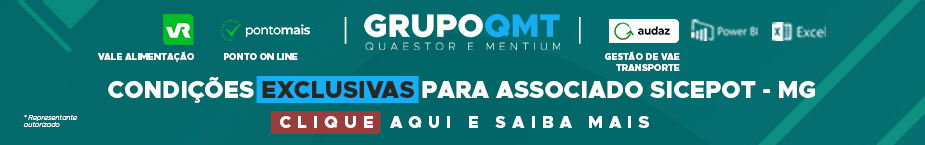 - PUBLICIDADE -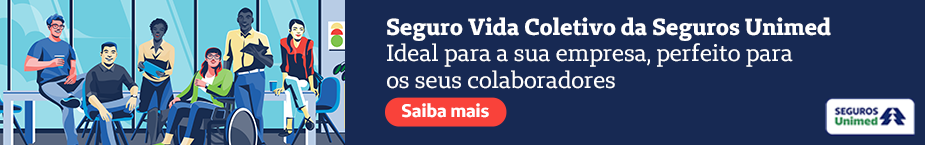 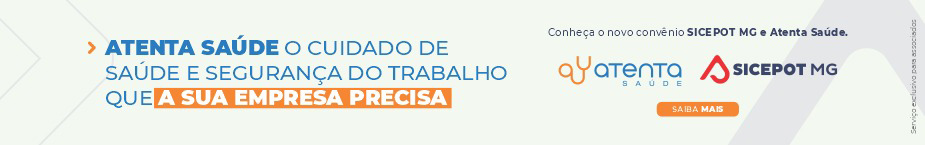 ÓRGÃO LICITANTE: COPASA-MGEDITAL: Nº CPLI 1120230154Endereço: Rua Carangola, 606, térreo, bairro Santo Antônio, Belo Horizonte/MG.Informações: Telefone: (31) 3250-1618/1619. Fax: (31) 3250-1670/1317Endereço: Rua Carangola, 606, térreo, bairro Santo Antônio, Belo Horizonte/MG.Informações: Telefone: (31) 3250-1618/1619. Fax: (31) 3250-1670/1317OBJETO:  execução, com fornecimento parcial de materiais, das obras e serviços de ampliação e melhorias do Sistema de Abastecimento de Água - SAA, no Município de Teófilo Otoni / MG. DATAS: Lançamento de proposta: 05/10/2023 ás 08:30 Abertura: 05/10/2023 ás 08:30Prazo de execução: 12 mesesVALORESVALORESValor Estimado da ObraCapital Social Igual ou SuperiorR$ 6.636.984,06-CAPACIDADE TÉCNICA: a) Tubulação com diâmetro nominal (DN) igual ou superior a 200 (duzentos); b) Ligação predial de água.CAPACIDADE TÉCNICA: a) Tubulação com diâmetro nominal (DN) igual ou superior a 200 (duzentos); b) Ligação predial de água.CAPACIDADE OPERACIONAL: a) Tubulação com diâmetro nominal (DN) igual ou superior a 50 (cinquenta) e com extensão igual ou superior a 6.700 (seis mil e setecentos) m; b) Tubulação em PVC e/ou ferro fundido e/ou aço e/ou concreto, com diâmetro igual ou superior a 200 (duzentos) mm e com extensão igual ou superior a 1.400 (um mil e quatrocentos) m ; c) Ligação predial de água, com quantidade igual ou superior a 1.600 (um mil e seiscentas) un;CAPACIDADE OPERACIONAL: a) Tubulação com diâmetro nominal (DN) igual ou superior a 50 (cinquenta) e com extensão igual ou superior a 6.700 (seis mil e setecentos) m; b) Tubulação em PVC e/ou ferro fundido e/ou aço e/ou concreto, com diâmetro igual ou superior a 200 (duzentos) mm e com extensão igual ou superior a 1.400 (um mil e quatrocentos) m ; c) Ligação predial de água, com quantidade igual ou superior a 1.600 (um mil e seiscentas) un;ÍNDICES ECONÔMICOS: CONFORME EDITAL. ÍNDICES ECONÔMICOS: CONFORME EDITAL. OBSERVAÇÕES: As interessadas poderão designar engenheiro ou Arquiteto para efetuar visita técnica, para conhecimento das obras e serviços a serem executados. Para acompanhamento da visita técnica, fornecimento de informações e prestação de esclarecimentos porventura solicitados pelos interessados, estará disponível, o Sr. Rodrigo Brasileiro ou outro empregado da COPASA MG, do dia 14 de SETEMBRO de 2023 ao dia 04 de OUTUBRO de 2023. O agendamento da visita poderá ser feito pelo e-mail: usel@copasa.com.br ou pelo telefone (31) 3827-7554. Mais informações e o caderno de licitação poderão ser obtidos, gratuitamente, através de download no endereço: www.copasa.com.br (link: licitações e contratos/licitações, pesquisar pelo número da licitação), a partir do dia 14/09/2023. https://www2.copasa.com.br/PortalComprasPrd/#/pesquisaDetalhes/FA5E2FE970211EDE94E1E1BB942441E8. OBSERVAÇÕES: As interessadas poderão designar engenheiro ou Arquiteto para efetuar visita técnica, para conhecimento das obras e serviços a serem executados. Para acompanhamento da visita técnica, fornecimento de informações e prestação de esclarecimentos porventura solicitados pelos interessados, estará disponível, o Sr. Rodrigo Brasileiro ou outro empregado da COPASA MG, do dia 14 de SETEMBRO de 2023 ao dia 04 de OUTUBRO de 2023. O agendamento da visita poderá ser feito pelo e-mail: usel@copasa.com.br ou pelo telefone (31) 3827-7554. Mais informações e o caderno de licitação poderão ser obtidos, gratuitamente, através de download no endereço: www.copasa.com.br (link: licitações e contratos/licitações, pesquisar pelo número da licitação), a partir do dia 14/09/2023. https://www2.copasa.com.br/PortalComprasPrd/#/pesquisaDetalhes/FA5E2FE970211EDE94E1E1BB942441E8. 